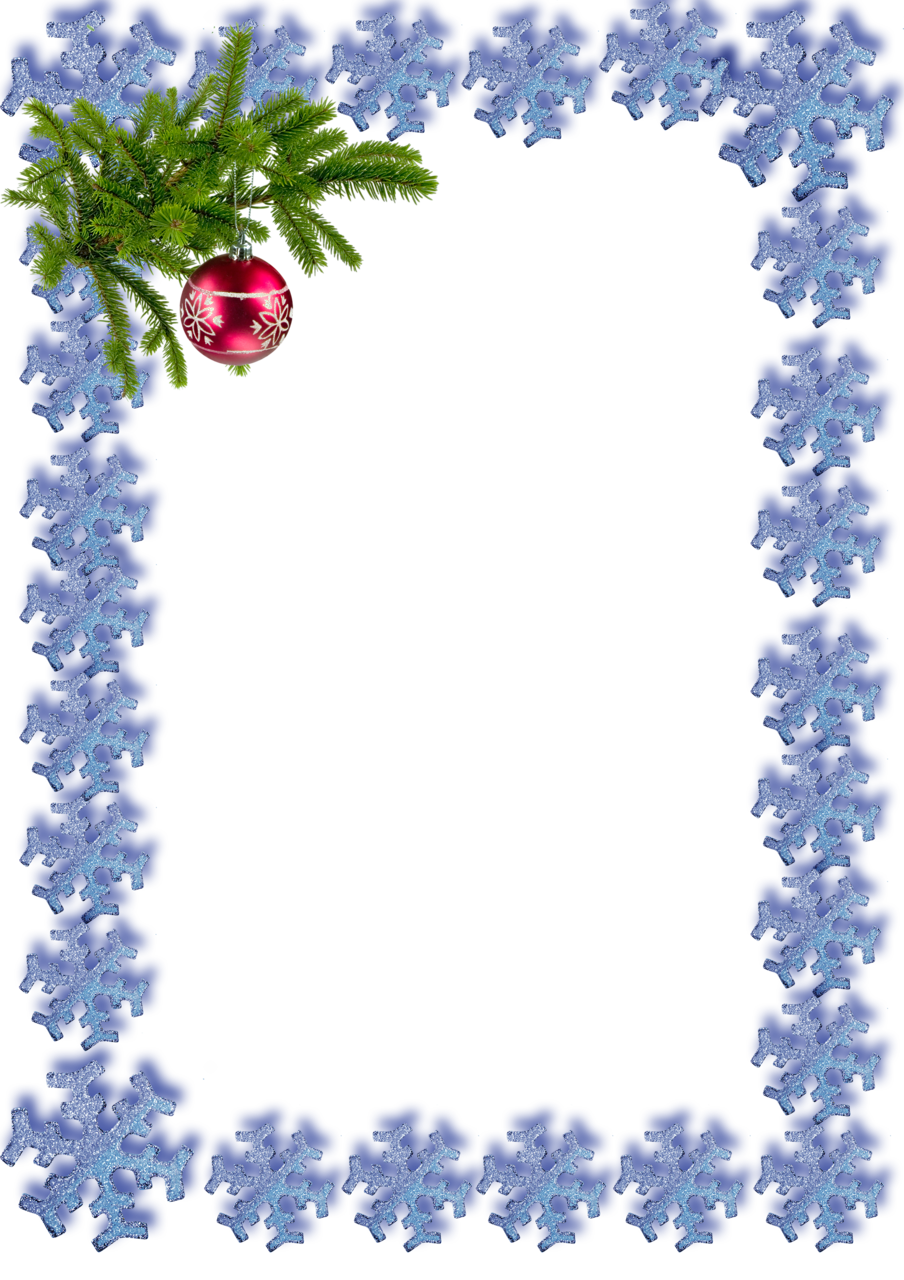 Согласованозам.зав.по ВМР                                                                                                                                                                  __________	/Глинских Т.А./     КАК МЫ БУДЕМ ЖИТЬ       В ЯНВАРЕ 2021 ГОДА.Книги-юбиляры 2021 года295 лет – Дж. Свифт «Путешествия Гулливера» (1726)
230 лет – Р.Э. Распэ «Приключения барона Мюнхгаузена» (1791)
190 лет – А.С. Пушкин «Сказка о попе и работнике его Балде», «Сказка о царе Салтане, о сыне его славном и могучем богатыре князе Гвидоне Салтановиче и о прекрасной царевне Лебеди» (1831)
150 лет – Л. Кэрролл «Алиса в Зазеркалье» (1871)
95 лет – А.А. Милн «Винни-Пух» (1926)
95 лет – К.И. Чуковский «Федорино горе», «Чудо-дерево», «Путаница», «Телефон» (1926)
85 лет – С.В. Михалков «Дядя Степа» (1936)
85 лет – А.Н. Толстой «Золотой ключик, или Приключения Буратино» (1936)
80 лет – А.П. Гайдар «Тимур и его команда» (1941), «Клятва Тимура». Киносценарий (1941)
70 лет – Дж. Родари «Приключения Чиполлино» (1951)
50 лет – Н.Н. Носов «Трилогия о Незнайке» (1971)
50 лет – Г.Н. Троепольский «Белый Бим Черное Ухо» (1971)1 января – День былинного богатыря Ильи Муромца, Всемирный день мира (День всемирных молитв о мире)
7 января – Рождество Христово
8 января – День календаря
11 января – Всемирный день «спасибо», День заповедников и национальных парков
13 января – День российской печати
14 января – Старый Новый год
15 января – День шляпы, или День головного убора
17 января – День детских изобретений
18 января – Всемирный день снеговика
21 января – Международный день объятий
23 января – День ручного письма (День почерка)
24 января – Международный день эскимо, Всемирный день снега
(дата для 2021 года)
25 января – День студентов (Татьянин день)
28 января – Международный день защиты персональных данных
31 января – Международный день без интернета№Название мероприятияДата, время и место проведенияОтветственные1Акция «Животные - Наши младшие братья» Сбор кормов, предметов ухода для питомника брошенных животных.18-31 январяМужева О.Ф.Воспитатели всех возрастных группКонкурс детской Академии Изобретательства Острова ТВОРЧЕСТВА20.01.2021Сочиняем сказку ВоспитателиАгеева М.Р.Прилуцкая И.А.Витчер С.В.Гайнутдинова Е.В.2.Прощание с ёлкой «До свидания, елочка»19.01.2021
9.30 Волшебники10.30 Фантазеры 
15.30 Непоседы Муз.рук. Инструктор по ФКвоспитатели всех возрастных групп3.Прощание с ёлкой «До свидания, елочка»20.01.2021
9.30 Почемучки 
10.30 Вундеркинды  
15.30 Чемпионы Муз.рук.Инструктор по ФКвоспитатели всех возрастных групп4.Прощание с ёлкой «До свидания, елочка»21.01.2021
9.30  Робинзоны 
15.30 Знайки Муз.рук.Инструктор по ФКвоспитатели всех возрастных групп5.Прощание с ёлкой «До свидания, елочка»22.01.2021
9.30 Астронавты
15.30 Затейники Муз.рук.Инструктор по ФКвоспитатели всех возрастных групп6.Прощание с ёлкой «До свидания, елочка»25.01.2021
9.30 Умники 
15.30 Мечтатели Муз.рук.Инструктор по ФКвоспитатели всех возрастных групп7. Проект «Матрешка-Говорим О России»День рождение МАТРЕШКИ26 январяГрупповые помещенияВоспитатели групп.Ильина Г.Г.Мужева О.Ф.Прилуцкая И.А.Гайнудинова Е.В..